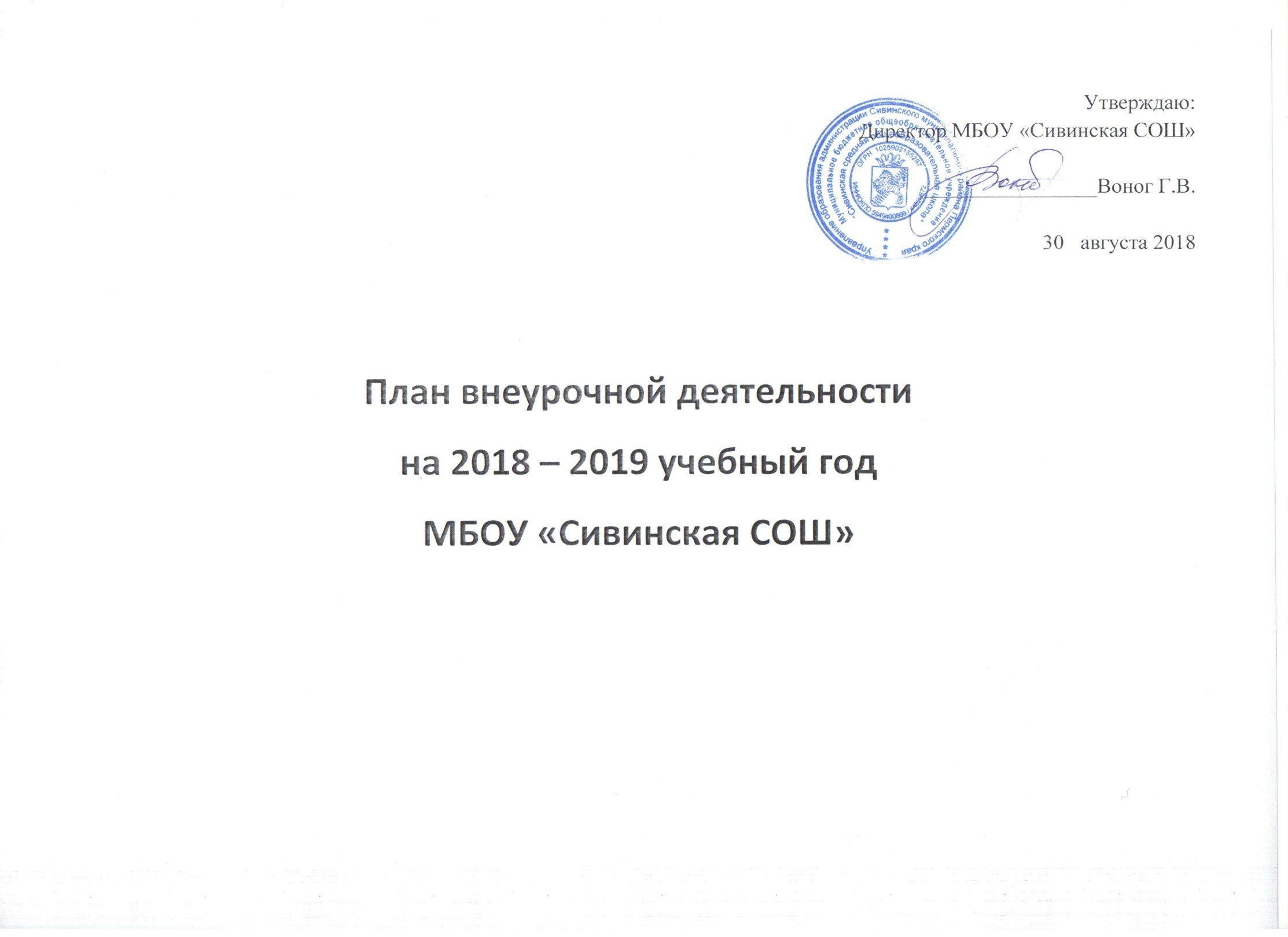 Пояснительная запискаВ соответствии с Федеральным государственным  образовательным стандартом основного общего образования организация внеурочной деятельности детей является неотъемлемой частью образовательного процесса в школе, а воспитание рассматривается как миссия образования, как ценностно-ориентированный процесс. Внеурочная деятельность понимается нами, как целенаправленная образовательная деятельность, организуемая в свободное от уроков время для социализации детей и подростков определенной возрастной группы, формирования у них потребностей к участию в социально значимых практиках и самоуправлении, создания условий для развития значимых качеств личности, реализации их творческой и познавательной активности, участия в содержательном досуге, достижения обучающимися метапредметных и личностных результатов согласно ФГОС.  Внеурочная деятельность в МБОУ «Сивинская СОШ» осуществляется на основе сетевой модели организации внеурочной деятельности и объединяет все виды деятельности школьников (кроме учебной деятельности на уроке), в которых возможно и целесообразно решение задач воспитания и социализации детей.План внеурочной деятельности разработан на основе федерального закона от 29.12.2012 г. №273-ФЗ «Об образовании в РФ» (в действующей редакции), на основе ФГОС начального общего образования (приказ Минобрнауки РФ от 06.10.2009 No 373),  ФГОС основного общего образования (приказ Минобрнауки РФ от 17.12.2010г. №1807.); письма Минобрнауки РФ №03-296 от 12.05.2011г. «Об организации внеурочной деятельности  при введении федерального государственного образовательного  стандарта общего образования»; постановления от 29.12.2010 года №189 «Об утверждении САНПИН 2.4.2.2821-10».Сетевая модель внеурочной деятельности предполагает, что в ее реализации принимают участие педагогические работники школы (учителя, педагог-организатор, социальный педагог, педагог-психолог), а также педагоги учреждений дополнительного образования, расположенные на территории муниципалитета.Координирующую роль на уровне класса выполняет классный руководитель, который в соответствии со своими функциями и задачами:взаимодействует с педагогическими работниками и персоналом школы;организует в классе образовательный процесс, оптимальный для развития положительного потенциала личности обучающихся в рамках деятельности общешкольного коллектива;организует систему отношений через разнообразные формы воспитывающей деятельности коллектива класса, в том числе, через органы самоуправления;организует социально значимую, творческую деятельность обучающихся.Преимущества сетевой модели состоят:в создании единого образовательного и методического пространства, необходимого для реализации ООП школы, для создания условий, направленных на  выявление и развитие способностей учащихся, которые помогут им самоопределиться и занять свое место в социуме; в восполнении недостатка ресурсов для организации внеурочной деятельности школы средствами учреждений дополнительного образования детей; в  содержательном и организационном единстве всех структур, организующих внеурочную деятельность.Модель внеурочной деятельности школы определяет состав и структуру направлений, формы организации, объём внеурочной деятельности для обучающихся на ступени основного общего образования с учетом интересов учащихся и возможностей школы.Модель внеурочной деятельности в школе предполагает следующие направления, соответствующие   направлениям развития личности: спортивно-оздоровительное, духовно-нравственное, социальное, общеинтеллектуальное, общекультурное.Реализация модели осуществляется через такие формы, как экскурсии, кружки, секции, краткосрочные курсы, «круглые столы», конференции, диспуты, школьное научное общество, олимпиады, соревнования, поисковые и научные исследования, общественно полезные практики.Кроме плана внеурочной деятельности модель внеурочной деятельности так же предусматривает использование следующих документов:– общая карта занятости обучающихся класса во внеурочной деятельности;-  журнал регистрации занятий внеурочной деятельности;- рабочие программы внеурочных курсов.Данные инструменты обеспечивают реализацию модели внеурочной деятельности школы, создают предпосылки для проектирования индивидуальных образовательных маршрутов учащихся.Основные факторы, определяющие модель организации внеурочной деятельности.К основным факторам, которые влияют на формирование модели организации учебной деятельности относятся: территориальное расположение школы;уровень развития дополнительного образования; методическое, программное обеспечение воспитательной деятельности учителей и классных руководителей; кадровое обеспечение образовательного процесса внеурочной деятельности (наличие психолога, социального педагога, педагога-организатора, учителей, реализующих внеурочную деятельность.); материально-техническое обеспечение внеурочной деятельности.Цель внеурочной деятельности: создание условий для проявления и развития ребенком своих интересов на основе свободного выбора, постижения духовно-нравственных ценностей и культурных традиций.Основные задачи:выявление интересов, склонностей, способностей, возможностей обучающихся к различным видам деятельности; создание условий для индивидуального развития ребенка в избранной сфере внеурочной деятельности; формирование системы знаний, умений, навыков в избранном направлении деятельности; развитие опыта творческой деятельности, творческих способностей; создание условий для реализации приобретенных знаний, умений и навыков; развитие опыта неформального общения, взаимодействия, сотрудничества; расширение рамок общения с социумом.Принципы организации внеурочной деятельности:соответствие возрастным особенностям обучающихся, преемственность с технологиями учебной деятельности;опора на традиции и положительный опыт организации внеурочной деятельности школы;опора на ценности воспитательной системы школы, учреждений дополнительного образования;свободный выбор на основе личных интересов и склонностей ребенка.Та часть внеурочной деятельности, часы которой включены в план внеурочной деятельности школы является обязательной для посещения.Внеурочная деятельность, реализуемая в рамках функциональных обязанностей классных руководителей и других педагогических работников, деятельность которых не регламентирована учебным планом образовательной организации, является необязательной для посещения.При организации внеурочной деятельности используются собственные ресурсы школы (учителя,  библиотекарь,  педагоги-психологи)и ресурсы учреждений дополнительного образования детей.  Между МБОУ «Сивинская СОШ» и учреждениями дополнительного образования детей заключены договоры и соглашения о сотрудничестве. Перечень организаций - партнёров: МБУ ОДО "Сивинский ДТ",  МУ Сивинский центр КД, МБУ ДО "Детско-юношеская спортивная школа", МУ "Межпоселенческая районная библиотека им. Ф. Ф. Павленкова" Сивинского муниципального района, МБУ ДО «Сивинская детская музыкальная школа» Сивинского муниципального района.Для освоения часов, выделенных на организацию внеурочной деятельности, педагогические работники разрабатывают рабочие программы внеурочных курсов, реализующие программу развития ОО, программу духовно-нравственного воспитания и социализации школьников, междисциплинарные программы, входящие в основную образовательную программу основного общего образования школы.Внеурочная деятельность организуется во второй половине учебного дня, способствует обеспечению удовлетворения запросов участников образовательных отношений, в том числе личных потребностей учащихся. В зависимости от своих интересов и потребностей каждый обучающийся формирует свой индивидуальный образовательный внеурочный вектор. Для ребенка создается особое образовательное пространство, позволяющее развивать собственные интересы, успешно проходить социализацию на новом жизненном этапе, осваивать культурные нормы и ценности.Длительность занятий зависит от возраста и вида деятельности. Материально-техническое обеспечение.Для реализации модели внеурочной деятельности в школе имеются необходимые условия, предусмотренные ФГОС ООО. Школа располагает оборудованным спортивным залом, актовым залом, библиотекой с местами школьника для выхода в Интернет, спортивной площадкой, кабинетами по предметам. Предметные кабинеты  подключены  к сети Интернет и оснащены интерактивным оборудованием.Школа располагает кабинетом, оборудованными компьютерной техникой, мастерскими для организации технического творчества.Организация внеурочной деятельностиУчитывая возможности образовательного учреждения, объем внеурочной деятельности школьников распределен по годам обучения от 2ч до 10 ч в неделю. Время, отведенное на внеурочную деятельность, не учитывается при определении максимально  допустимой недельной нагрузки обучающихся,  но учитывается при определении объемов финансирования, направляемых на реализацию основной образовательной программы.Форма проведения занятий – групповая. Программы внеурочной деятельности реализуются как в отдельно взятых классах, так и в объединенных группах детей на параллелях. Такой подход к реализации программ основан на анализе ресурсного обеспечения образовательной организации, предпочтительных направлений и форм внеурочной деятельности детей, интересов учащихся, их занятости в системе дополнительного образования учреждениях дополнительного образования муниципалитета.Внеурочная деятельность представлена следующими направлениям  работы:духовно-нравственное; общеинтеллектуальное; социальное; спортивно-оздоровительноеобщекультурное. Распределение часов на то или иное направление внеурочной деятельности в каждом классе определяется возрастными особенностями школьников, приоритетами целевых установок при организации образовательного процесса в данном классе. Планируемые результаты внеурочной деятельностиВнеурочная деятельность направлена, в первую очередь, на достижение планируемых результатов освоения основной образовательной программы основного общего образования МБОУ «Сивинская СОШ». Модель организации внеурочной деятельности описывает инструменты достижения этих результатов.Результаты первого уровня (приобретение школьником социальных знаний, понимания социальной реальности и повседневной жизни): приобретение школьниками знаний об этике и эстетике повседневной жизни человека; о принятых в обществе нормах поведения и общения; об основах здорового образа жизни; об истории своей семьи и Отечества; о русских народных играх; о правилах конструктивной групповой работы: об основах разработки социальных проектов и организации коллективной творческой деятельности; о способах самостоятельного поиска, нахождения и обработки информации; о правилах проведения исследования.Результаты второго уровня (формирование позитивного отношения школьника к базовым ценностям нашего общества и к социальной реальности в целом): развитие ценностных отношений школьника к родному Отечеству, родной природе и культуре, труду, знаниям, своему собственному здоровью и внутреннему миру.Результаты третьего уровня (приобретение школьником опыта самостоятельного социального действия): школьник может приобрести опыт исследовательской деятельности; опыт публичного выступления; опыт самообслуживания, самоорганизации и организации совместной деятельности с другими детьми.Достижение всех трех уровней результатов внеурочной деятельности будет свидетельствовать об эффективности работы по реализации модели внеурочной деятельности.  Диагностика эффективности организации внеурочной деятельностиЦель диагностики – выяснить, являются ли и в какой степени, воспитывающими те виды внеурочной деятельности, которыми занят школьник.Диагностика эффективности внеурочной деятельности школьников осуществляется через диагностику   личности самого учащегося, диагностику детского коллектива, диагностику профессиональной позиции педагога.
П Л А Норганизации и реализации внеурочной деятельности ФГОСначального образования в МБОУ «Сивинская СОШ» на 2018-2019 учебный годНАПРАВЛЕНИЕ: СПОРТИВНО-ОЗДОРОВИТЕЛЬНОЕСистемные внеурочные занятияНесистемные внеурочные занятияМодуль «Я и здоровье». ЗОЖ НАПРАВЛЕНИЕ: ДУХОВНО-НРАВСТВЕННОЕСистемные внеурочные занятияНесистемные внеурочные занятияМодуль «Я – гражданин».НАПРАВЛЕНИЕ: ОБЩЕКУЛЬТУРНОЕСистемные внеурочные занятия.Несистемные внеурочные занятияМодуль «Я и культура»НАПРАВЛЕНИЕ: ОБЩЕИНТЕЛЛЕКТУАЛЬНОЕСистемные внеурочные занятия:Несистемные внеурочные занятияНАПРАВЛЕНИЕ: СОЦИАЛЬНОЕНесистемные внеурочные занятия. СОЦИАЛЬНОГО НАПРАВЛЕНИЯ П Л А Норганизации и реализации внеурочной деятельности ФГОСосновного образования в МБОУ «Сивинская СОШ» на 2018-2019 учебный годНАПРАВЛЕНИЕ: СПОРТИВНО-ОЗДОРОВИТЕЛЬНОЕСистемные внеурочные занятияНесистемные внеурочные занятияМодуль «Я и здоровье». ЗОЖ НАПРАВЛЕНИЕ: ДУХОВНО-НРАВСТВЕННОЕСистемные внеурочные занятияНесистемные внеурочные занятияМодуль «Я – гражданин».НАПРАВЛЕНИЕ: ОБЩЕКУЛЬТУРНОЕСистемные внеурочные занятия.Несистемные внеурочные занятияМодуль «Я и культура»НАПРАВЛЕНИЕ: ОБЩЕИНТЕЛЛЕКТУАЛЬНОЕСистемные внеурочные занятия:Несистемные внеурочные занятияНАПРАВЛЕНИЕ: СОЦИАЛЬНОЕСистемные внеурочные занятияНесистемные внеурочные занятия. СОЦИАЛЬНОГО НАПРАВЛЕНИЯ №Наименование курса внеурочной деятельностиЦелевая категория обучающихсяКол-во часовФИО педагогаРежим проведения занятийКем  и на чьей базе проводится1Футбол1-411Ичетовкин Д.Н.Понедельник 16.30-18.00Среда 16.30-18.00Четверг 19.30-21.00Пятница 16.30-18.00Суббота 10.00-12.15МБУ ДО "Детско-юношеская спортивная школа"2Рукопашный бой46Гаврилов А.А. Понедельник 16.00-17.30 среда 16.00 – 17.30пятница 16.00-17.30 МБУ ДО "Детско-юношеская спортивная школа"3Футбол2-36Кидалов С.А.Понедельник 15.30-17.00Среда 15.30-17.00Пятница 15.30-17.00МБУ ДО "Детско-юношеская спортивная школа"4«Подвижные игры» 1 1Бартова Татьяна СеменовнаСреда 13.00-13.30 чМБОУ «Сивинская СОШ»5«Подвижные игры» 1 1Хайруллина Наталья ГеннадьевнаЧетверг  13.00-13.30 МБОУ «Сивинская СОШ»6 «Подвижные игры»2 1Александрова Юлия АлексеевнаСреда  14.00-14.45 МБОУ «Сивинская СОШ»7 «Подвижные игры»3 1Сунцова Елена АндреевнаЧетверг 16.45.-17.30 МБОУ «Сивинская СОШ»МероприятияУчастникиДата проведенияОтветственные за проведение.Кем  и на чьей базе проводится1Всероссийский открытый урок по «Основам безопасности детей»Ученики 1-4 классов01.09Классные руководителиМБОУ «Сивинская СОШ»2Операция «Внимание-дети!»»1-4 25.08-20.09Классные руководителиМБОУ «Сивинская СОШ»3Осенний легкоатлетический кросс1-411.09Дерендяев С.А.организаторы спортивно-массовой работыМБОУ «Сивинская СОШ»4День здоровья «Мы туристы»1-4 25.09Базарова Л.С.зам. директора по ВР, Деменева М.М, организатор.МБОУ «Сивинская СОШ»5Уроки безопасности дорожного движения1-417-28.09Классные руководители и сотрудники ГИБДДМБОУ «Сивинская СОШ»6Конкурс рисунков «Безопасность на дороге»1-4Организатор: Деменева М.М.МБОУ «Сивинская СОШ»7Месячник борьбы с туберкулезом1-4ПсихологиДо 15.10Медработники школы. Классные руководители. МБОУ «Сивинская СОШ»8Школа безопасности1-4 15.1116.11Деменева М.М., организатор9Веселые старты1-4ноябрьДеменева М.М., организатор10Открытие лыжного сезона1-4 декабрьДерендяевС.А., организаторы спортивно-массовой работыМБОУ «Сивинская СОШ»11Лыжные гонки1-4 классы22.01Дерендяев С.А.Деменева М.М.12Зимний футбол3-412,13,14 мартаИчетовкинорганизатор спортивно-массовой работыМБОУ «Сивинская СОШ»13Закрытие лыжного сезона1-420.03ДерендяевС.А., организаторы спортивно-массовой работыМБОУ «Сивинская СОШ»14Международный день здоровья(Спортивный праздник)1-408.04апрельДеменева М.М., учителя физкультуры.МБОУ «Сивинская СОШ»15Листок здоровья «7 апреля-Международный день здоровья»1-4апрельМедработники школы.МБОУ «Сивинская СОШ»16Легкоатлетический пробег, посвященный героям1-4 14-16.05ДерендяевС.А., организаторы спортивно-массовой работыМБОУ «Сивинская СОШ»17День безопасности1-423.05Классные руководителиМБОУ «Сивинская СОШ»18Летние спортивные лагеря.1-4июньБазароваЛ.С., зам. директора по ВР, учителя физкультуры.МБОУ «Сивинская СОШ»19«Предупрежден – вооружен»Летние лагеряиюньИнспектор ГИБДДМБОУ «Сивинская СОШ»№Наименование курса внеурочной деятельностиЦелевая категория обучающихсяКол-во часовФИО педагогаРежим проведения занятийКем  и на чьей базе проводится1«Маленький пермяк»1 1Вихарева Светлана ПетровнаВторник  13.00.-13.30 МБОУ «Сивинская СОШ»2 «Путешествие по родному краю»31Гисич Евгения ТаймасовнаЧетверг  13.00.-14.00 МБОУ «Сивинская СОШ»3 «Маленький пермяк»4 1Степанова Татьяна ИвановнаПонедельник 14.00-14.45 МБОУ «Сивинская СОШ»4Природа и фантазия1-44Петухова Н.ВПонедельник 15.00-15.45Четверг 15.00-15.45Пятница 15.00-15.45Пятница 16.00-16.45МБУ ОДО "Сивинский ДТ"5 «Копилка мудрости» 4 1Паршакова Валентина АфанасьевнаПятница 13.00-13.45 чМБОУ «Сивинская СОШ»МероприятияУчастникиДата проведенияОтветственные за проведение.Кем  и на чьей базе проводитсяДень знаний.Тематический Урок России1-41.09Воног Г.В., директорБазарова Л.С., зам.директора по ВРДеменева М.М., организаторМБОУ «Сивинская СОШ»Акция «Память»1-41.09Базарова Л.С., зам. директора по ВРДеменева М.М., организатор Белякова Н.С., волонтерыМБОУ «Сивинская СОШ»Реализация краевого проекта «Профилактика правонарушений»Дети, состоящие на ВШУ и СОП сентябрьАнянова И.С.Соц. педагогМБОУ «Сивинская СОШ»День солидарности в борьбе с терроризмом. Общешкольная линейка.2-403.09Базарова Л.С.,Игнашина Н.Г., волонтерыМБОУ «Сивинская СОШ»Школьный проект «Моя любимая школа – 175 лет»1-4 С октября по август 2019Базарова Л.С.Классные руководители.МБОУ «Сивинская СОШ»Парламентские уроки 1-4 октябрьКлассные руководители МБОУ «Сивинская СОШ»Месячник «Я – гражданин России».1-4С 16.11Классные руководителиМБОУ «Сивинская СОШ»Месячник героико-патриотического воспитания «Я жизнь за Родину готов отдать «1-401-28.02Классные руководителиМБОУ «Сивинская СОШ»Декада воинской славы1-4февральНеволин В.И. учитель ОБЖМБОУ «Сивинская СОШ»Концерт для родителей «Волшебный мир детства»Большой совет16.03Базарова Л.С.,зам. директора по ВР организаторы, клубы.МБОУ «Сивинская СОШ»Митинг  «Памяти павших…»1-4 08.05Базарова Л.С., зам.директора по ВРИгнашина Т.А., Деменева М.М., организаторыМБОУ «Сивинская СОШ»Акция «Голубь мира»1-408.05Базарова Л.С., зам.директора по ВРУточкин В.С.МБОУ «Сивинская СОШ»Классные часы о ВОВ1-4майКлассные руководителиМБОУ «Сивинская СОШ»Участие в районной акции «Добрых дел»1-4 майКлассные руководителиМБОУ «Сивинская СОШ»Митинг у мемориала «Вечная память героям»1-420.06Базарова Л.С.Руководители профильных лагерейМБОУ «Сивинская СОШ»Часы общения (классные часы и иные внутриклассные мероприятия).1-4В течение учебного годаКлассные руководителиМБОУ «Сивинская СОШ»№Наименование курса внеурочной деятельностиЦелевая категория обучающихсяКол-во часовФИО педагогаРежим проведения занятийКем  и на чьей базе проводится1Танцевальный кружок «Карусель»2 2Мальцева Галина ДмитриевнаВторник 14.00 – 14.50Среда 13.00 – 13.50МБОУ «Сивинская СОШ»2Аккорд4-102Жданова Ж.Н.Четверг 15.00-15.45МБУ ОДО "Сивинский ДТ" 3Акварелька  1-63Томилова  А.М.Понедельник 13.00-13.45Вторник 14.00-14.45Среда 13.00-13.45МБУ ОДО "Сивинский ДТ" 4Планета детства1-95Туманян И.АЧетверг 14.00-14.45Пятница16.00-16.30(индивид.)МБУ ОДО "Сивинский ДТ"5ТИКО1-22Петухова Н.В. Вторник 13.00-13.45Четверг 13.00-13.45МБУ ОДО "Сивинский ДТ"МероприятияУчастникиДата проведенияОтветственные за проведение.Кем  и на чьей базе проводитсяПосещение библиотеки, музея, театров, ДК и т.д.1-4В течение годаКлассные руководителиМБОУ «Сивинская СОШ»Классный час «Школьная форма и поведение»1-4сентябрьКлассные руководителиМБОУ «Сивинская СОШ»День рождения Смайлика1-418.09ВолонтёрыМБОУ «Сивинская СОШ»Конкурс художественной самодеятельности «Алло, мы ищем таланты»1-428.0902.10Деменева М.М.классные руководителиМБОУ «Сивинская СОШ» День Учителя.День самоуправления.2-405.10Базарова Л.С., Игнашина Т.А.Деменева М.М., Большой советМБОУ «Сивинская СОШ»«С Днем Учителя!» - праздничные поздравления учащихся школы.1,4  05.10Базарова Л.С., Игнашина Т.А.Деменева М.М., Большой советМБОУ «Сивинская СОШ»Праздничная программа «Осенний бал»3-424.10Деменева М.М.МБОУ «Сивинская СОШ»Акция «Письма к любящим родителям»2-4ноябрьорганизаторыМБОУ «Сивинская СОШ»Районный конкурс агитбригад по БДД1-411.11Организатор. Клубы по интересамМБОУ «Сивинская СОШ»Новогодние представления. 1-425-26.12Базарова Л.С., организаторыКлассные руководителиМБОУ «Сивинская СОШ»Конкурсы новогодних газет, костюмов, поделок, открыток.1-4декабрьорганизаторыМБОУ «Сивинская СОШ»Конкурс «Художественное оформление классов»1-4До 28.12ОрганизаторыМБОУ «Сивинская СОШ»Игровые программы, посвященные 23 февраля1-418,19, 20.02Деменева М.М., Игнашина Т.А. организаторыМБОУ «Сивинская СОШ»КТД игровые программы к Дню 8 марта1-46,7.- 03Деменева М.М., организаторыМБОУ «Сивинская СОШ»Концерт для родителей «Волшебный мир детства»1-416.03Базарова Л.С., организаторыМБОУ «Сивинская СОШ»Кинопросмотры «День доброго кино»1-4 апрельОрганизаторы, классные руководителиМБОУ «Сивинская СОШ»Торжественная линейка, посвященная окончанию начальной школы.424.05Базарова Л.С., зам. директора по ВР, Деменева М.М., организатор, классные руководители 4 классов.МБОУ «Сивинская СОШ»  Единый классный час, посвященный окончанию учебного года «Здравствуй, лето!»1-328.05Базарова Л.С., зам. директора по ВР, Игнашина Т.А., Деменева М.М., организатор, классные руководители.МБОУ «Сивинская СОШ»№Наименование курса внеурочной деятельностиЦелевая категория обучающихсяКол-во часовФИО педагогаРежим проведения занятийКем  и на чьей базе проводится25Чудеса своими руками 1-55Петухова Н.В. Понедельник 14.00-14.45 Среда 16.00-16.45Четверг 14.00-14.45Четверг 16.00-16.45Пятница 14.00-14.45МБУ ОДО "Сивинский ДТ"10«Развивалки» 1 «в» 1Сукрушева Вера НиколаевнаЧетверг  13.00-13.30 МБОУ «Сивинская СОШ»12«Умники и умницы»2 «а» 1Лебедева Наталья ВалерьевнаЧетверг 13.00.00-13.45 МБОУ «Сивинская СОШ»13«Интеллектуальные витаминки»2 «б» 1Соколова Светлана АлександровнаПятница  13.00-13.45 МБОУ «Сивинская СОШ»14«36 занятий для будущих отличников»»2 «в»1Егорова Валентина НиколаевнаПятница 13.00-13.45 МБОУ «Сивинская СОШ»15 «Школа занимательных наук»2 «г» 1Глушакова Надежда МаксимовнаЧетверг 13.00-14.00 МБОУ «Сивинская СОШ»17 «Первоклассный читатель» 3 «а» 1Мальцева Жанна ГеннадьевнаПятница  13.00-13.45 МБОУ «Сивинская СОШ»20 «Занимательная экология»3 «г» 1Бисерова Татьяна ВладимировнаЧетверг  16.45-17.30 МБОУ «Сивинская СОШ»21«Интеллектуальные  витаминки»4 «а» 1Черткова Ольга СергеевнаПонедельник 13.00-13.45 МБОУ «Сивинская СОШ»22 «Я познаю мир!» 4 «г» 1Гриненко Эвелина ВикторовнаВторник 13.00-13.45 чМБОУ «Сивинская СОШ»23Юные исследователи33Бисерова Т.В.Вторник 12.00-12.45 Пятница 12.00-12.45МБУ ОДО "Сивинский ДТ"МероприятияУчастникиДата проведенияОтветственные за проведение.Кем  и на чьей базе проводится1Школьная олимпиада по русскому языку1-4НоябрьРуководитель ШМО Мальцева Ж.Г.МБОУ «Сивинская СОШ»2Школьная олимпиада по окружающему миру1-4декабрьРуководитель ШМО Мальцева Ж.Г.МБОУ «Сивинская СОШ»3Школьная олимпиада по математике1-4мартРуководитель ШМО Мальцева Ж.Г.МБОУ «Сивинская СОШ»4Районная олимпиада по маматике1-4МартРуководитель РМО Шаламова М.И.МБОУ «Сивинская СОШ»5Районная олимпиада по маматике1-4МартРуководитель РМО Шаламова М.И.МБОУ «Сивинская СОШ»6Районная олимпиада по маматике1-4мартРуководитель РМО Шаламова М.И.МБОУ «Сивинская СОШ»7Интеллектуально-творческий турнир «Планета знаний»4 классНоябрьКлассные руководители 4-х классовМБУ ОДО "Сивинский ДТ"8Интеллектуально-творческий турнир «Любознайка»3 классДекабрьКлассные руководители 3-х классовМБУ ОДО "Сивинский ДТ"9Интеллектуально-творческий турнир «Открой дверь в сказку»1-2 классапрельКлассные руководители 1-2 х классовМБУ ОДО "Сивинский ДТ"10Региональный конкурс «Русский медвежонок»2-4 классНоябрьРуководитель ШМО Мальцева Ж.Г.МБУ ОДО "Сивинский ДТ"11Районный марафон знаниймартКлассные руководители 2-4-х классовМБУ ОДО "Сивинский ДТ"12Международная игра «Кенгуру»2-4 классмартРуководитель ШМО Мальцева Ж.Г.МБОУ «Сивинская СОШ»13Региональная олимпиада «Клновичок»1-4 классРуководитель ШМО Мальцева Ж.Г.Г.Верещагино ГимназияМероприятияУчастникиДата проведенияОтветственные за проведение.Кем  и на чьей базе проводится1Выборы  актива  класса.Распределение поручений в классе1-4 До 10 сентябряКлассные руководителиМБОУ «Сивинская СОШ»2  Организация дежурства по классу, школе.1-4  До 10 сентябряБазарова Л.С., зам. директора по ВРКлассные руководителиМБОУ «Сивинская СОШ»3 «День школьного самоуправления» к Дню Учителя.1-405.10Базарова Л.С., зам. директора по ВРКлассные руководителиМБОУ «Сивинская СОШ»4Школьный проект «Моя любимая школа – 175 лет»1-4С октября по август 2019Базарова Л.С.Классные руководители. МБОУ «Сивинская СОШ»№Наименование курса внеурочной деятельностиЦелевая категория обучающихсяКол-во часовФИО педагогаРежим проведения занятийКем  и на чьей базе проводится1Рукопашный бой5-812ГавриловПонедельник 19.00-20.30 Понедельник 17.30-19.00 среда19.00-20.30среда 17.30-19.00пятница 19.00-20.30 пятница17.30-19.00 МБУ ДО "Детско-юношеская спортивная школа"2Волейбол5-610Миронов С.Г.Понедельник 17.00-18.30 Вторник 17.00-18.30 Среда 17.00-18.30 Четверг 17.00-18.30 Пятница 17.00-18.30 МБУ ДО "Детско-юношеская спортивная школа"3Волейбол88Дерендяева И.А.Понедельник 18.30-20.00Вторник 18.30-20.00Среда 18.30-20.00Суббота11.00-13.15МБУ ДО "Детско-юношеская спортивная школа"4Лыжи5-114Иммис Д.М.Вторник 16.30-18.00Вторник 18.00-19.30МБУ ДО "Детско-юношеская спортивная школа"5Баскетбол6-76Уточкин В.С.Понедельник 18.00-19.30Среда 18.00-19.30Пятница 18.00-19.30МБУ ДО "Детско-юношеская спортивная школа"6Баскетбол5-6Арапов К.А.Понедельник 19.30-21.00Среда 18.00-19.30МБУ ДО "Детско-юношеская спортивная школа"МероприятияУчастникиДата проведенияОтветственные за проведение.Кем  и на чьей базе проводитсяВсероссийский открытый урок по «Основам безопасности детей»Ученики 5-9 классов01.09Классные руководителиМБОУ «Сивинская СОШ»Операция «Внимание-дети!»»5-925.08-20.09Классные руководителиМБОУ «Сивинская СОШ»Осенний легкоатлетический кросс5-911.09Дерендяев С.А.Иммис Д.М. организаторы спортивно-массовой работыМБОУ «Сивинская СОШ»День здоровья «Робинзонада»5-907.09Воног Г.В., Русецких О.А. , Базарова Л.С.зам. директора по ВР Деменева М.М, организатор.МБОУ «Сивинская СОШ»Уроки безопасности дорожного движения5-917-28.09Классные руководители и сотрудники ГИБДДМБОУ «Сивинская СОШ»Анкетирование уч-ся по СЗЗ и суициду5-9Сентябрь-октябрьИгнашина Н.Г.,школьный психологМБОУ «Сивинская СОШ»Конкурс по ПДД «Безопасное колесо»5-6 19.10Организаторы: Фадеева И.П., Деменева М.М.МБОУ «Сивинская СОШ»Спортивное ориентирование 5-6 8- 908.1010.10Русецких О.А., клуб «Спутник», организаторы спортивно-массовой работы МБОУ «Сивинская СОШ»Ночное ориентирование7-11 11.10Русецких О.А. Базарова Л,С Уточкин В.С. Иммис Д.М.МБОУ «Сивинская СОШ»Встречи с работниками ЦРБ9-еоктябрьБазарова Л.С. специалисты  ЦРБ Панова  Н.И. МБОУ «Сивинская СОШ»Месячник борьбы с туберкулезом5-9ПсихологиДо 15.10Медработники школы. Классные руководители. МБОУ «Сивинская СОШ»Первенство школы по волейболу (пионерболу)5-9ноябрьИммис Д.М., учителя физкультурыМБОУ «Сивинская СОШ»Беседа «СЗЗ»8-9 ноябрьАнянова И.С., сотрудники ЦРБМБОУ «Сивинская СОШ»Школьная  выставка «Наркотикам – нет!»5-9ноябрьБиблиотекарь, школьный психологМБОУ «Сивинская СОШ»Открытие лыжного сезона5-9 12.12ДерендяевС.А., Иммис Д.М., Уточкин В.С.организаторы спортивно-массовой работыМБОУ «Сивинская СОШ»Лыжные гонки5-6 7-9 23.0124.01Иммис Д.М., учитель физкультуры, руководитель ШМОМБОУ «Сивинская СОШ»Лыжная эстафета5-9 07.02Иммис Д.М., учитель физкультуры, руководитель ШМО МБОУ «Сивинская СОШ»Зимний футбол5-9 12,13,14 мартаИммис Д.М. организатор спортивно-массовой работыМБОУ «Сивинская СОШ»Закрытие лыжного сезона5-920.03Иммис Д.М.организатор спортивно-массовой работыМБОУ «Сивинская СОШ»Международный день здоровья(Спортивный праздник)5-908.0409.04апрельБазарова Л.С., Игнашина Т.А., Деменева М.М., учителя физкультуры.МБОУ «Сивинская СОШ»Листок здоровья «7 апреля-Международный день здоровья»5-9 апрельМедработники школы.МБОУ «Сивинская СОШ»Легкоатлетический пробег, посвященный героям5-9 30.04Иммис Д.М. организатор спортивно-массовой работыМБОУ «Сивинская СОШ»День безопасности5-9 23.05Классные руководителиМБОУ «Сивинская СОШ»Летние спортивные лагеря.5-10 июньБазароваЛ.С., зам. директора по ВР, учителя физкультуры.МБОУ «Сивинская СОШ»«Предупрежден – вооружен»Летние лагеряиюньИнспектор ГИБДДМБОУ «Сивинская СОШ»№Наименование курса внеурочной деятельностиЦелевая категория обучающихсяКол-во часовФИО педагогаРежим проведения занятийКем  и на чьей базе проводится1«ДЖД»Давайте жить дружно.7-91Игнашина Надежда Георгиевна Четверг 15.00 – 16.00МБОУ «Сивинская СОШ»2«Мой Пермский край»6«а»  6 «б»6 «в»6 «г»4Вафеев Дмитрий ИльгизовичВторник 14.00 – 14.50Пятница 14.00-14.50Вторник 15.00 – 15.50Пятница 15.00-15.50МБОУ «Сивинская СОШ»3«Мой Пермский край»7 «а»  7  «б»7  «в»7  «г»4Деменева Мария МихайловнаПонедельник 15.00-15.50Среда 15.00 – 15.50Четверг 15.00-15.50Вторник 15.00 – 15.50МБОУ «Сивинская СОШ»4Ратник6-96Уточкин В.СПонедельник 15.00-15.45Понедельник 16.00-16.45 Вторник 16.00-16.45Вторник 17.00-17.45 Четверг 15.00-15.45Четверг 16.00-16.45МБУ ОДО "Сивинский ДТ" 5Комбат74Вожаков С.ИВторник 16.00-16.45Вторник 17.00-17.45 Четверг 16.00-16.45Четверг 17.00-17.45МБУ ОДО "Сивинский ДТ"МероприятияУчастникиДата проведенияОтветственные за проведение.Кем  и на чьей базе проводитсяДень знаний.Тематический Урок России5-91.09Воног Г.В., директорБазарова Л.С., зам.директора по ВРДеменева М.М., организаторМБОУ «Сивинская СОШ»Акция «Память»5-91.09Базарова Л.С., зам. директора по ВРДеменева М.М., организатор Белякова Н.С., волонтерыМБОУ «Сивинская СОШ»Реализация краевого проекта «Профилактика правонарушений»Дети, состоящие на ВШУ и СОП сентябрьАнянова И.С.Соц. педагогМБОУ «Сивинская СОШ»День солидарности в борьбе с терроризмом. Общешкольная линейка.5-9 03.09Базарова Л.С.,Игнашина Н.Г., волонтерыМБОУ «Сивинская СОШ»Акция «Ветеран живет рядом»Кадеты, волонтеры21-30.09Игнашина Н.Г., Белякова Н.С., волонтерыМБОУ «Сивинская СОШ»Книжная выставка «Комсомол в истории страны»5-9октябрьКазанцева С.В., школьный библиотекарьМБОУ «Сивинская СОШ»Акция «Зона волонтерского внимания»6 - 9 0ктябрьИгнашина Н.Г., Белякова Н.С., руководители волонтерских отрядов.МБОУ «Сивинская СОШ»Школьный проект «Моя любимая школа – 175 лет»5-9С октября по август 2019Базарова Л.С.Классные руководители, руководители клубов по интересам и кружковМБОУ «Сивинская СОШ»Парламентские уроки 5-9 октябрьКлассные руководители и учителя истории и обществознания. МБОУ «Сивинская СОШ»Операция «Ветеран живет рядом»5-9Октябрь- майволонтерыМБОУ «Сивинская СОШ»Месячник «Имею право и обязан…5-90ктябрьМосквина И.И. руководитель ШМО учителей истории и обществознанияМБОУ «Сивинская СОШ»Фестиваль комсомольской песни.5-9 16.11Базарова Л.С., зам. директора по ВРИгнашина Т.А., организаторМБОУ «Сивинская СОШ»Общешкольное мероприятие «День народного единства»7-8907.1109.11Игнашина Т.А., Деменева М.М., организаторыМБОУ «Сивинская СОШ»Месячник «Я – гражданин России».5-9С 16.11Классные руководителиМБОУ «Сивинская СОШ»Конкурс рисунков «Мы вместе!», оформление выставки в кабинете музыки к 175-летию школы5-9 январьАхметзянов Р.Г учитель изобразительного искусства.МБОУ «Сивинская СОШ»Сетевое событие «Школа социального успеха» с участием родительской общественности и жителей поселений.5-9 20.01Колчанова Л.В., заместитель директора по УВРМБОУ «Сивинская СОШ»Всемирный День объятий5-9 25.01ШСП, Игнашина Н.Г.МБОУ «Сивинская СОШ»Вечер школьных друзейВыпускники, совет старшеклассников, учителя02.02Воног Г.В..директор     Базарова Л.С.зам. директора по ВРМБОУ «Сивинская СОШ»Конкурс «Юные герои Отечества»5-926-28 .02Базарова Л.С.Гачегов В.А.МБОУ «Сивинская СОШ»Месячник героико-патриотического воспитания «Я жизнь за Родину готов отдать «5-9 01-28.02Классные руководителиМБОУ «Сивинская СОШ»Декада воинской славы5-9 февральНеволин В.И. учитель ОБЖМБОУ «Сивинская СОШ»Фестиваль «Сохраним историю вместе!»Творческие коллективымартУточкин В.С., кадеты Сивинской школы.МБОУ «Сивинская СОШ»Концерт для родителей «Волшебный мир детства»Большой совет16.03Базарова Л.С.,зам. директора по ВР организаторы, клубы.МБОУ «Сивинская СОШ»Митинг  «Памяти павших…»5-908.05Базарова Л.С., зам.директора по ВРИгнашина Т.А., Деменева М.М., организаторыМБОУ «Сивинская СОШ»Акция «Голубь мира»5-9 08.05Базарова Л.С., зам.директора по ВРУточкин В.С.МБОУ «Сивинская СОШ»Классные часы о ВОВ5-9 майКлассные руководителиМБОУ «Сивинская СОШ»Участие в районной акции «Добрых дел»5-9 майКлассные руководителиМБОУ «Сивинская СОШ»Митинг у мемориала «Вечная память героям»5-920.06Базарова Л.С.Руководители профильных лагерейМБОУ «Сивинская СОШ»Часы общения (классные часы и иные внутриклассные мероприятия).5-9В течение уч.годаКлассные руководители№Наименование курса внеурочной деятельностиЦелевая категория обучающихсяКол-во часовФИО педагогаРежим проведения занятийКем  и на чьей базе проводится1«Юные художники»5-9 1Ахметзянов Радик ГазимовичВторник 16.00 – 17.00МБОУ «Сивинская СОШ»2«Школьный пресс-клуб»7-10 2Москвина Ирина ИвановнаДербикова Елена ВалентиновнаСреда 15.00 – 16.00МБОУ «Сивинская СОШ»3Театральный клуб «Лукоморье»5-8 1Деменева Мария МихайловнаПятница 14.00 – 15.00МБОУ «Сивинская СОШ»4«Свирель».6 «в» 2Мальцева Галина ДмитриевнаВторник 15.00 – 15.50Четверг 15.00-15.50МБОУ «Сивинская СОШ»5«Радость» 7 «в»2Мальцева Галина ДмитриевнаПонедельник 16.00-16.50Четверг 16.00-16.50МБОУ «Сивинская СОШ»6«Вдохновение» 8 «а» 2Мальцева Галина ДмитриевнаВторник 16.00 – 16.50Пятница 16.00-16.50 МБОУ «Сивинская СОШ»7Кадеты «Реверанс»9 «в» 2Мальцева Галина ДмитриевнаПонедельник 15.00-15.50Среда 15.00 – 15.50МБОУ «Сивинская СОШ»8Аккорд4-102Жданова Ж.Н.Четверг 15.00-15.45Пятница 15.00-15.45МБУ ОДО "Сивинский ДТ" 9Акварелька  1-63Томилова  А.М.Понедельник 13.00-13.45Вторник 14.00-14.45Среда 13.00-13.45МБУ ОДО "Сивинский ДТ" 10Маска6-95Кошенкова И.В.Понедельник 15.45-16.30Понедельник 16.35-17.20 Среда 16.40-17.25 Четверг 15.45-16.30Пятница 15.45-16.30МБУ ОДО "Сивинский ДТ"11Планета детства1-95Туманян И.АЧетверг 11.00-11.30Четверг 14.00-14.45Четверг 15.00-15.45Пятница16.00-16.30(индивид.)МБУ ОДО "Сивинский ДТ"МероприятияУчастникиДата проведенияОтветственные за проведение.Кем  и на чьей базе проводитсяПосещение библиотеки, музея, театров, ДК и т.д.5-9В течение годаКлассные руководителиМБОУ «Сивинская СОШ»Классный час «Школьная форма и поведение»5-9сентябрьКлассные руководителиМБОУ «Сивинская СОШ»День рождения Смайлика5-8 18.09ВолонтёрыМБОУ «Сивинская СОШ»Конкурс художественной самодеятельности «Алло, мы ищем таланты»528.09Деменева М.М.классные руководителиМБОУ «Сивинская СОШ» День Учителя.День самоуправления.Ученики 8-11 классов05.10Базарова Л.С., Игнашина Т.А.Деменева М.М., Большой советМБОУ «Сивинская СОШ»«С Днем Учителя!» - праздничные поздравления учащихся школы.5-9  05.10Базарова Л.С., Игнашина Т.А.Деменева М.М., Большой советМБОУ «Сивинская СОШ»Праздничная программа «Осенний бал»8-926.10Игнашина Т.А. Большой советМБОУ «Сивинская СОШ»Тематический стенд «30 октября – День памяти жертв политических репрессий».5-9октябрьДеменева М.М., Большой советМБОУ «Сивинская СОШ»Уроки –экскурсии «Жертвы политических репрессий в Сивинском районе»5-8 октябрьБазарова Л.С., Москвина И.ИУчитель историиМБОУ «Сивинская СОШ»Уроки Памяти «Об этом надо помнить…»  7-9октябрьКлассные руководителиМБОУ «Сивинская СОШ»Акция «Письма к любящим родителям»5-9 ноябрьорганизаторыМБОУ «Сивинская СОШ»Районный конкурс агитбригад по БДД5-6 11.11Организатор. Клубы по интересамМБОУ «Сивинская СОШ»Новогодние представления. КТД.5-9 25-26.12Базарова Л.С., организаторыКлассные руководителиМБОУ «Сивинская СОШ»Конкурсы новогодних газет, костюмов, поделок, открыток.5-9декабрьорганизаторыМБОУ «Сивинская СОШ»Конкурс «Художественное оформление классов»5-9До 28.12ОрганизаторыМБОУ «Сивинская СОШ»Посещение районного музея «История Сивинского района»5-7 декабрьСотрудники музеяМБОУ «Сивинская СОШ»День святого Валентина7-914.02Игнашина Т.А. Клуб «Лидер»МБОУ «Сивинская СОШ»Игровые программы, посвященные 23 февраля5-9 18,19, 20.02Деменева М.М., Игнашина Т.А. организаторыМБОУ «Сивинская СОШ»КТД игровые программы к Дню 8 марта5-9 6,7.- 03Игнашина Т.А., Деменева М.М., организаторыМБОУ «Сивинская СОШ»Концерт для родителей«Волшебный мир детства»5-916.03Базарова Л.С., организаторыМБОУ «Сивинская СОШ»Фотовыставка «Это Земля – твоя и моя»5-9апрельВафеев Д.И., руководитель ШМО учителей биологии и химии.МБОУ «Сивинская СОШ»Кинопросмотры «День доброго кино»7-10 апрельОрганизаторы, классные руководителиМБОУ «Сивинская СОШ»Торжественная линейка, посвященная Последнему звонку.9, 11 24.05Базарова Л.С., зам. директора по ВР, Игнашина Т.А., Деменева М.М., организатор, классные руководители выпускных классов.МБОУ «Сивинская СОШ»  Единый классный час, посвященный окончанию учебного года «Здравствуй, лето!»5-8,1028.05Базарова Л.С., зам. директора по ВР, Игнашина Т.А., Деменева М.М., организатор, классные руководители.МБОУ «Сивинская СОШ»Выпускной вечер, посвященный окончанию основной школы 9, 11 кл.июньВоног Г.В., директорБазарова Л.С., зам. директора по ВРОрганизаторы.МБОУ «Сивинская СОШ»№Наименование курса внеурочной деятельностиЦелевая категория обучающихсяКол-во часовФИО педагогаРежим проведения занятийКем  и на чьей базе проводится1«Электроник»5-9 1Ахметзянов Радик ГазимовичСреда 16.00 – 17.00МБОУ «Сивинская СОШ»6«Что? Где? Когда?»5-111Гачегов Владимир АлексеевичЧетверг 15.00 – 16.00МБОУ «Сивинская СОШ»25Чудеса своими руками 1-55Петухова Н.В. Понедельник 14.00-14.45 Среда 16.00-16.45Четверг 14.00-14.45Четверг 16.00-16.45Пятница 14.00-14.45МБУ ОДО "Сивинский ДТ"29АкваЭко6-94Дребезгина Н.С.Вторник 15.00-15.45Вторник 16.00-16.45 Среда 15.00-15.45 Среда 17.00-17.45МБУ ОДО "Сивинский ДТ"МероприятияУчастникиДата проведенияОтветственные за проведение.Кем  и на чьей базе проводитсяШкольные интеллектуальные игры «Что? Где? Когда?»5-9ОктябрьДекабрьФевральАпрельГачегов В,А, учитель истории руководитель клуба«Что? Где? Когда?»МБОУ «Сивинская СОШ»  Школьный, муниципальный. краевой этапы Всероссийской олимпиады школьников по предметам.4-1октябрь, ноябрь, февральКолчанова Л.В., учителя-предметники, руководители ШМО,РМО.МБОУ «Сивинская СОШ»Районные игры «Что? Где? Когда?»Команда уч-сяВ течение годаГачегов В,А, учитель истории руководитель клуба«Что? Где? Когда?»МБОУ «Сивинская СОШ»Школьная научно-практическая конференция1-11ноябрь, январь,март,апрельКолчанова Л.В., учителя-предметники, руководители ШМО,РМО.МБОУ «Сивинская СОШ»Практический семинар «Финансовая грамотность учащихся».5-9  Октябрьучителя историиМБОУ «Сивинская СОШ»  Участие в Международных дистанционных конкурсах: - «Русский медвежонок»;- «Кенгуру» и др.5-9ДекабрьНоябрьМартУчителя по предметамМБОУ «Сивинская СОШ»  Защита проектов по исследовательской деятельности в рамках внеурочных занятий5-9в течение года Руководители проектно-исследовательской деятельностиМБОУ «Сивинская СОШ»  Участие в школьном этапе конкурса олимпиады по информатике «КИТ»5-9  2  май  Учителя по информатике,  по предметамМБОУ «Сивинская СОШ»№Наименование курса внеурочной деятельностиЦелевая категория обучающихсяКол-во часовФИО педагогаРежим проведения занятийКем  и на чьей базе проводится1Волонтерский отряд  «От сердца к сердцу»9 -е1Игнашина Надежда ГеоргиевнаПятница 15.00 – 16.00МБОУ «Сивинская СОШ»2Волонтерский отряд «Добрые сердца -4»6-е1Белякова Нвдежда СеменовнаСреда 15.00 – 16.00МБОУ «Сивинская СОШ»1«Лидер»7-91Игнашина Татьяна АлександровнаСреда 15.30 – 16.30МБОУ «Сивинская СОШ»2ЛАД6-95Старкова Л.М.Вторник 16.00-16.45Вторник 17.00-17.45Вторник 18.00-18.45 Пятница 16.00-16.45Пятница 17.00-17.45МБУ ОДО "Сивинский ДТ"   Курс профориентации «ТПК» (курс)94Игнашина Н.Г., психологПо плануМБОУ «Сивинская СОШ»«Коррекция поведения учащихся с ОВЗ»5-81Учителя, психологи.По плануМБОУ «Сивинская СОШ»Профильный лагерь «Планета профессий»9 5 днейБазарова Л.С.Игнашина Н.Г.29.10-02.11МБОУ «Сивинская СОШ»МероприятияУчастникиДата проведенияОтветственные за проведение.Кем  и на чьей базе проводитсяВыборы  актива  класса.Распределение поручений в классе5-9  До 10 сентябряКлассные руководителиМБОУ «Сивинская СОШ»  Организация дежурства по классу, школе.5-9  До 10 сентябряБазарова Л.С., зам. директора по ВРКлассные руководителиМБОУ «Сивинская СОШ» «День школьного самоуправления» к Дню Учителя.05.10Базарова Л.С., зам. директора по ВРКлассные руководителиМБОУ «Сивинская СОШ»Операция «Огород» 5-9 сентябрьГанькова О.А., Обухова А.Н.МБОУ «Сивинская СОШ»Еженедельный субботник6-9 В течение годаДежурный классный руководитель и дежурный классМБОУ «Сивинская СОШ»Операция «Чистый двор»5-9сентябрьБазарова Л.С. зам. директора, Мальцев А.И., зам. директора по ХЧМБОУ «Сивинская СОШ» ВЫБОРЫ ПРЕЗИДЕНТА ШКОЛЬНОГО САМОУПРАВЛЕНИЯ7-9 12.10Игнашина Т.А., организатор, члены Большого совета.Акция «Зона волонтерского внимания»6 - 9 0ктябрьИгнашина Н.Г., Белякова Н.С руководители волонтерских отрядов.МБОУ «Сивинская СОШ»Школьный проект «Моя любимая школа – 175 лет»5-9 С октября по август 2019Базарова Л.С.Классные руководители. МБОУ «Сивинская СОШ»Районный конкурс «Доброволец (волонтер) года»волонтерыапрельСаначева Н.А., руководители волонтерских отрядовМБОУ «Сивинская СОШ»Посещение районного музея«Отчизны верные сыны»5-7 апрельКлассные руководителиСотрудники музеяМБОУ «Сивинская СОШ»Районная акция «Сделай село чище» - открытие волонтерского сезонаволонтерыапрельруководители волонтерских отрядовМБОУ «Сивинская СОШ»  Организация летней занятости.5-9майБазарова Л.С., руководители оздоровительных лагерей.МБОУ «Сивинская СОШ»